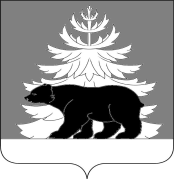 Контрольно-счетная палатаЗиминского районного муниципального образованияЗаключение № 01-10/05по результатам внешней проверки годового отчета об исполнении бюджета Зулумайского муниципального образования за 2022 год.                                                                                                УТВЕРЖДЕНОПриказом председатель Контрольно-                                                                                                     счетной палаты от 28.04.2023№11    г. Зима                                                                     28 апреля 2023 г.           Настоящее заключение подготовлено Контрольно-счетной палатой Зиминского районного муниципального образования, в соответствии со ст. 264.4 Бюджетного кодекса Российской Федерации (далее -БК РФ), ч. 3 п. 2 ст. 9 Федерального закона от 07.02.2011  № 6-ФЗ «Об общих принципах организации и деятельности контрольно-счетных органов субъектов Российской Федерации и муниципальных образований» (далее – Закон № 6-ФЗ), «Положения о бюджетном процессе в Зулумайском муниципальном образовании»,  (далее по тексту – Положение о бюджетном процессе), ст. 8 Положения о Контрольно-счетной палате Зиминского районного муниципального образования, утвержденного решением Думы Зиминского муниципального района от 28.10.2021 № 146, на основании Соглашения о передаче полномочий по осуществлению внешнего муниципального финансового контроля от 10.02.2014г.,распоряжения председателя Контрольно-счетной палаты от 13.03.2023 № 01-23/08  «О проведении внешней проверки годовой отчетности об исполнении бюджета Зулумайского муниципального образования за 2022 год».      Основание для проведения мероприятия:      Бюджетный кодекс Российской Федерации (далее-БК РФ), план работы Контрольно-счетной палаты Зиминского районного муниципального образования (далее- КСП Зиминского района) на 2023 год.         Цели мероприятия:     - установление законности, полноты и достоверности документов и материалов, представленных в составе отчета об исполнении бюджета Зулумайского муниципального образования;    -установление результативности, эффективности исполнения бюджета, соответствия фактического исполнения бюджета его плановым назначениям, установленным решениями Думы Зулумайского муниципального образования       Объект мероприятия: Бюджет Зулумайского муниципальное образование.       Предмет мероприятия: нормативные, распорядительные, финансовые и другие документы, регламентирующие и подтверждающие данные отчета об исполнении бюджета Зулумайского муниципального образования.     Проверяемый период: 2022 год.  Общие положенияВнешняя проверка годового отчета об исполнении местного бюджета за 2022 год проведена в соответствии с требованиями главы 25.1. БК РФ «Основы составления, внешней проверки, рассмотрения и утверждения бюджетной отчетности».Вопросы организации по формированию, утверждению и контролю за исполнением местного бюджета в Зулумайском муниципальном образовании регламентированы Уставом Зулумайского муниципального образования и Положением о бюджетном процессе в Зулумайском муниципальном образовании.Во исполнение части 1 статьи 264.4 БК РФ внешняя проверка годового отчета об исполнении местного бюджета за 2022 год осуществлена КСП Зиминского района до его рассмотрения Думой Зулумайского муниципального образования.В ходе внешней проверки годового отчета об исполнении местного бюджета за 2022 год исследовалось соблюдение бюджетного законодательства Российской Федерации, в том числе Инструкции о порядке составления и предоставления годовой, квартальной и месячной отчетности об исполнении бюджетов бюджетной системы РФ, утвержденной приказом Минфина РФ от 28.12.2010 № 191н (далее - Инструкция № 191н). Проверка бюджетной отчетности осуществлялась в форме камеральной проверки представленных отчетов главного распорядителя бюджетных средств.Представленная для внешней проверки годовая бюджетная отчетность об исполнении бюджета Зулумайского муниципального образования отражает финансовое положение на 01.01.2023 года и результаты финансово-хозяйственной деятельности учреждения за период с 01.01.2022 года по 31.12.2022 года.В соответствии с п. 2 ст. 264.5, ст. 264.6, п.3 ст. 264.1 БК РФ в Думу Зулумайского муниципального образования одновременно с отчетом об исполнении бюджета был представлен проект решения Думы Зулумайского муниципального образования «Об утверждении отчета об исполнении бюджета Зулумайского муниципального образования за 2022 год», с приложениями к указанному проекту решения Думы Зулумайского муниципального образования. Отчет об исполнении местного бюджета за 2022 год представлен в КСП Зиминского района 31.03.2023г. (входящий №17), что соответствует требованиям пункта 3 статьи 264.4 БК РФ (не позднее 1 апреля текущего года).1.Общая характеристика основных параметров исполнения бюджета Зулумайского муниципального образованияБюджет Зулумайского муниципального образования на 2022 год был утвержден решением Думы Зулумайского муниципального образования от 28 декабря 2021 № 828 «Об утверждении бюджета Зулумайского муниципального образования на 2022 год и на плановый период 2023 и 2024 годов»:по доходам в сумме 29177,0 тыс. руб., из них объем межбюджетных трансфертов, получаемых из других бюджетов бюджетной системы Российской Федерации, в сумме 28318,0 тыс. руб., в том числе из областного бюджета в сумме 20444,0 тыс. руб., из муниципального района в сумме 7874,0 тыс. руб.;по расходам в сумме 29177,0 тыс. руб.;размер дефицита бюджета в сумме 0 тыс. руб.В течение финансового года в бюджет Зулумайского муниципального образования вносились изменения и дополнения.                                                                                             Таблица 1 (тыс.руб.)В окончательном варианте бюджет на 2022 год был утвержден решением Думы Зулумайского муниципального образования от 23 декабря 2022 года № 9 «О внесении изменений и дополнений в решение Думы Батаминского муниципального образования от 28 декабря 2021 года № 82 «Об утверждении бюджета Зулумайского муниципального образования на 2022 год и на плановый период 2023 и 2024 годов» в объеме:по доходам в сумме 30013,0 тыс. руб., из них объем межбюджетных трансфертов, получаемых из других бюджетов бюджетной системы Российской Федерации, в сумме 28727,0 тыс. руб., в том числе из областного бюджета в сумме 20491,0 тыс. руб., из бюджета муниципального района в сумме 8236,0 тыс. руб.  по расходам в сумме 30941,0 тыс. руб.;размер дефицита бюджета в сумме 928,0 тыс. руб., или 72,7% от утвержденного общего годового объема доходов местного бюджета без учета утвержденного объема безвозмездных поступлений и (или) поступлений налоговых доходов по дополнительным нормативам отчислений.Превышение дефицита бюджета Зулумайского муниципального образования над ограничениями, установленными ст. 92.1 БК РФ, осуществлено в пределах суммы снижения остатков средств на счетах по учету средств бюджета Зулумайского муниципального образования, которая по состоянию на 1 января 2022 года составила 928,0 тыс. руб.Дефицит бюджета с учетом суммы снижения остатков средств на счетах по учету средств местного бюджета составил 0 тыс. руб.План по доходам местного бюджета по сравнению с первоначальной редакцией увеличен на 836,0 тыс.руб. или на 2,9%. План по расходам по сравнению с первоначальной редакцией увеличен на 1764,0 тыс.руб. или на 6,0%. Доходы местного бюджета в 2022 году исполнены в сумме 23112,0 тыс.руб., что ниже уточненных плановых назначений на 6901,0 тыс.руб. или на 23,0%.Расходы исполнены в сумме 23624,0 тыс.руб., что ниже уточненных плановых назначений на 7317,0 тыс.руб. или на 23,6%.Дефицит бюджета 512,0 тыс.руб.3.Анализ исполнение доходной части бюджета.   В соответствии со статьей 41 БК РФ источниками формирования доходной части местного бюджета являются налоговые и неналоговые доходы, безвозмездные поступления от других бюджетов бюджетной системы Российской Федерации.                                                                                           Таблица 2 (тыс.руб.)Исполнение за 2022 год по доходам составило 23112,0 тыс.руб., по сравнению с уровнем 2021 года доходы уменьшились на 37444,0 тыс. руб. или на 61,8%, в том числе: по группе «Налоговые и неналоговые доходы» доходы увеличились на сумму 368,0 тыс.руб., или на 39,7%, по группе «Безвозмездные поступления» уменьшились на сумму 36011,0 тыс.руб. или на 63,4%. Исполнение за 2022 год по расходам составило 23624,0 тыс.руб., по сравнению с уровнем 2021 года расходы уменьшились на 36011,0 тыс.руб. или на 60,4% Бюджет за 2022 год по доходам исполнен на 77,0%, в том числе:- по налоговым и неналоговым доходам на 100,7%;- по безвозмездным поступлениям на 75,9%. По расходам бюджет исполнен на 76,4%.Анализ исполнения доходной части бюджета за 2022 год в целом, и изменение плановых показателей и окончательной редакции решения Думы (в ред. от 23.12.22г.№ 9) представлен в таблице 3.Таблица 3 (тыс.руб.)       За 2022 год в бюджет поступило 23112,0 тыс. руб., что составило 77,0 % от плановых показателей, из них:       - налоговые и неналоговые доходы поступили в сумме 1295,0 тыс. руб., что составляет 100,7% от плановых назначений, по сравнению с уровнем 2021 года   поступило больше на 368, 0тыс.руб. или на 39,7%.      Безвозмездные поступления поступили в сумме 21817,0 тыс. руб. или 75,9% от плановых назначений из них поступили за счет средств областного бюджета в сумме 13581,0 тыс. руб., за счет средств районного бюджета – 8236,0 тыс. руб.;       По состоянию на 01.01.2023 года доля налоговых и неналоговых поступлений в общем объеме доходов местного бюджета составила 5,6%.Налог на доходы физических лиц за 2022 год поступил в сумме 158,0 тыс. руб. или на 7,5 % выше плановых назначений и на 20,6 % выше уровня 2021 года. Налоги на товары (работы, услуги), реализуемые на территории Российской Федерации поступили в сумме 808,0 тыс. руб., что на 0,2% ниже плановых назначений и на 18,8% выше уровня 2021 года.Налог на имущество физических лиц за 2022 год поступил в сумме 16,0 тыс. руб., что на 5,9% ниже плановых назначений и на 45,5% выше уровня 2021 года.Земельный налог поступил в сумме 19,0 тыс. руб., что на 5,6 % выше плановых назначений и на 72,7% выше уровня 2021 года.Доходы от оказания платных услуг и компенсации затрат государства поступили в сумме 191,0 тыс. руб., или 100% от плана и на 14,6 % выше уровня 2021 года.Прочие неналоговые доходы бюджетов сельских поселений поступили в сумме 108,0 тыс.руб., или 100% от плановых назначений.Безвозмездные поступления поступили в сумме 21817,0 тыс.руб. или 75,9%от плана, и на 63,4% ниже уровня 2021 года.Доля безвозмездных поступлений от других бюджетов в общем объеме доходов составила 94,4%, из них:- межбюджетные трансферты, не имеющие целевого назначения (дотации, иные межбюджетные трансферты) поступили в сумме 8236,0тыс. руб.;- межбюджетные трансферты целевого назначения (субсидии, субвенции) – 13581,0 тыс. руб.За 2022 год объем поступлений в местный бюджет, в сравнении с аналогичным периодом 2021 года, уменьшился на 37444,0 тыс. руб. или на 61,8 %.Объем доходов  поступивших в бюджет Зулумайского муниципального образования отраженных в строке 010 гр.5  «Доходы бюджета - всего» в сумме  23 111 606,55 руб. и объем расходов бюджета Зулумайского муниципального образования отраженных по стр.200 гр.5 «Расходы бюджета- всего» в сумме 23 623 852,10 руб. отчета об исполнении бюджета (ф. 0503117), соответствуют показателям строк 010 гр.4 «поступления по доходам - всего» и строки 200 гр.4 «выбытия по расходам-всего» Отчета по поступлениям и выбытиям, отраженным в ф. 0503151, предоставленного по запросу КСП Зиминского района и предоставленным Управлением Федерального казначейства по Иркутской области от 24.03.2023 года № 34-12-74/11-1552, в рамках заключенного Соглашения об информационном взаимодействии между Управлением Федерального казначейства по Иркутской области и Контрольно-счетной палатой Зиминского районного муниципального образования  от 12 октября 2017 года.3.Анализ исполнение   расходной части бюджета Зулумайского муниципального образования3.1 Исполнение плана по расходам в разрезе экономических статей расходовТаблица 4(тыс. руб.)   В структуру расходов бюджета расходы по оплате труда и начисления на выплаты по оплате труда составляют 28,2% от общего объема расходов, в абсолютном значении 6660,0 тыс. руб., или 98,9% от плана по сравнению с уровнем 2021 года расходы увеличились на 796,0 тыс.руб. или на 13,6 %;      Расходы по оплате работ, услуг за 2022 год составили 2491,0 тыс. руб. или 90,8 % от плана. Удельный вес в общем   объеме расходов 10,5%.     Перечисления другим бюджетам бюджетной системы Российской Федерации в сумме 354,0тыс. руб.или 100% от плановых назначений. Удельный вес от общего объема расходов 1,5%.      Прочие расходы 279,0 тыс. руб. или 98,6% от плановых назначений. Удельный вес от общего объема расходов 1,2%.       Пенсионное обеспечение 350,0 тыс.руб. или 100 % от плановых назначений. Удельный вес от общего объема расходов 1,5%.    Увеличение стоимости основных средств 13374,0 тыс. руб. или 65,7% от плана. Удельный вес от общего объема расходов 56,6%.     Увеличение стоимости материальных запасов 116,0 тыс. руб. или 95,1% от плана.   Удельный вес от общего объема расходов 0,5%.3.2Исполнение плана по расходам в разрезе разделов функциональной классификации расходов.Таблица 5 (тыс. руб.)Раздел 01 «Общегосударственные вопросы»     По разделу «Общегосударственные вопросы» отражаются расходы на функционирование высшего должностного лица субъекта Российской Федерации, функционирование законодательных (представительных) органов государственной власти, высших органов исполнительной власти субъектов Российской Федерации, расходы на обслуживание государственного и муниципального долга, расходы на формирование резервных фондов и другие общегосударственные вопросы. По данному разделу исполнено за 2022 год – 3709,0 тыс. руб. (15,7 % от общего объема расходов). По сравнению 2022 год с 2021 годом расходы увеличились на 874,0 тыс.руб. или на 30,8%.      По подразделу 02 «Функционирование высшего должностного лица субъекта Российской Федерации и муниципального образования» отражены расходы на содержание главы Зулумайского муниципального образования. По данному разделу исполнено за 2022 год –736,0 тыс. руб. или 100% плановых назначений, по сравнению с уровнем 2021 года расходы увеличились на 294,0 тыс.руб.  или на 66,5%.      По подразделу 04 «Функционирование Правительства Российской Федерации, высших исполнительных органов государственной власти субъектов Российской Федерации, местных администраций» предусмотрены расходы на обеспечение деятельности администрации Зулумайского муниципального образования. По данному разделу исполнено за 2022 год – 2768,0 тыс.руб. или 99,2% от плана, по сравнению с уровнем 2021 года расходы увеличились на 375,0 тыс.руб.  или на 15,7%.      По подразделу 07 «Обеспечение проведения выборов и референдумов» исполнено за 2022 год в сумме 176,0 тыс.руб. Расходы направлены на проведение выборов главы сельского поселения и депутатов Думы сельского поселения.      По подразделу 13 «Другие общегосударственные вопросы» расходы исполнены в сумме 29,0 тыс.руб. или 91,2% от плановых назначений. По сравнению с уровнем 2021 года расходы увеличились на 29,0 тыс.руб., расходы направлены на обеспечение первичных мер пожарной безопасности в границах сельских населенных пунктов.Раздел 02 «Национальная оборона»      По разделу «Национальная оборона» отражены расходы местного бюджета на проведение мероприятий в области мобилизационной подготовки. По данному разделу исполнено за 2022 год – 152,0 тыс. руб. (0,6 % от общего объема расходов). По сравнению с 2021 годом расходы увеличились на 41,0 тыс.руб. или на 36,9 %.    По подразделу 03 «Мобилизационная и вневойсковая подготовка» отражены расходы на исполнение полномочий по ведению первичного воинского учета на территориях, где отсутствуют военные комиссариаты. По данному разделу исполнено за 2022 год –152,0 тыс. руб. или 100% плановых назначений.Раздел 03 «Национальная безопасность и правоохранительная деятельность»     По данному разделу в 2022 году расходы исполнены в сумме 2107,0 тыс.руб., (8,9 % от общего объема расходов) по   сравнению с уровнем 2021 года расходы увеличились на 178,0 тыс.руб. или на 9,2%.     По подразделу 10 «Обеспечение пожарной безопасности» исполнено 2107,0 тыс.руб. или 99,0% от плановых назначений. Расходы направлены на содержание МКУ «Служба первичной помощи по тушению пожаров Зулумайского муниципального образования»Раздел 04 «Национальная экономика»     По данному разделу за 2022 год исполнено 662,0 тыс.руб.(2,8% от общего объема расходов)         По подразделу 09«Дорожное хозяйство (дорожные фонды) исполнено за 2022 год 662,0 тыс.руб. или 80,4 % плановых назначений. По сравнению с уровнем 2021 года расходы уменьшились на 50858,0 тыс.руб. или на 98,7%. Расходы направлены на содержание дорог местного значения в сумме 662,0 тыс.руб. Раздел 05 «Жилищно-коммунальное хозяйство»   По данному разделу исполнено за 2022 год – 467,0 тыс. руб. (2,0 % от общего объема расходов)    По подразделу 02 «Коммунальное хозяйство» отражены расходы, связанные с вопросами коммунального развития, а также расходы на другие мероприятия в области коммунального хозяйства. По данному разделу исполнено за 2022 год – 163,0 тыс. руб. или 74,1% плановых назначений. По сравнению с 2021 годом расходы увеличились на 94,0 тыс.руб. или на 136,2%.    По подразделу 03 «Благоустройство» расходы составили 304,0 тыс.руб., или 100% плановых назначений. По сравнению с уровнем 2021 года расходы увеличились на 102,0 тыс.руб. или на 50,5%.Раздел 08 «Культура, кинематография»     По данному разделу исполнено за 2022 год –15826,0 тыс. руб. (66,7 % от общего объема расходов), по сравнению с уровнем 2021 года расходы увеличились на 13495,0 тыс.руб. или на 578,9 %    По подразделу 01 «Культура» на содержание учреждений культуры и проведение мероприятий в области культуры. По данному разделу исполнено за 2022 год –15826,0 тыс. руб. или 69,2% от плановых назначений. Расходы направлены на реконструкцию здания МКУК КДЦ Зулумайского муниципального образования в сумме 13221,0 тыс.руб.  и на обеспечение деятельности МКУК КДЦ Зулумайского муниципального образования находящихся в ведении органов местного самоуправления в сумме 2605,0 тыс.руб.Раздел 10 «Социальная политика»     Расходы по данному разделу расходы исполнены в сумме 347,0 тыс. руб. (1,5% от общего объема расходов) или на 100 %от плановых назначений. По сравнению с уровнем 2021 года расходы увеличились на 60,0 тыс.руб. или на 20,9%.  По подразделу 01 «Пенсионное обеспечение» предусмотрены расходы в сумме 347,0 тыс. руб.или 100% плановых назначений. Расходы направлены на выплаты ежемесячных доплат к трудовой пенсии лицам, замещавшим муниципальные должности.Раздел 14 «Межбюджетные трансферты общего характера бюджетам бюджетной системы Российской Федерации»     По данному разделу исполнено за 2022 год –354,0 тыс. руб. (1,5 % от общего объема расходов).По сравнению с уровнем 2021 года расходы увеличились на 4,0 тыс.руб. или на 1,1%.    По подразделу 03 «Прочие межбюджетные трансферты общего характера» исполнено за 2022 год – 354,0 тыс. руб. или 100% плановых назначений. Расходы направлены на осуществление части полномочий по решению вопросов местного значения в соответствии с заключенными соглашениями с Администрацией Зиминского районного муниципального образования и КСП Зимиснкого района.4.Анализ исполнения муниципальных программ Зулумайского муниципального образования       В 2022 году бюджет Зулумайского муниципального образовании исполнен на основании одной муниципальной программ и непрограммных расходов.                                                                                                                             Таблица 6(тыс.руб.)Исполнение по муниципальным программам за 2022 год составило 13221,4 тыс.руб. или 65,4% от плановых назначений. По сравнению с первоначально принятым бюджетом на 2022 год расходы увеличены на 12923,1 тыс.руб. или в 44 раза.  Расходы по непрограммным расходам составили 10400,0 тыс.руб. или 33,6% от плановых назначений.                               5 . Анализ использования средств резервного фонда     В первоначальной редакции утвержден объем бюджетных ассигнований резервного фонда в сумме 3,0 тыс. руб., что соответствует ст. 81 БК РФ, регламентирующей установление решением о бюджете размера резервных фондов местных администраций не более 3 процентов от общего объема расходов, утвержденного решением о бюджете, в составе расходов местного бюджета. Согласно очета, об использовании резервного фонда, предоставленного Финансовым управлением средства резервного фонда в 2022 году не использовались.6.Анализ состояния дорожного фонда и расходов на его обслуживаниеОбъем бюджетных ассигнований дорожного фонда Зулумайского муниципального образования на 2022 год был утвержден в сумме 822,9 тыс. руб., в том числе не использованные бюджетные ассигнования 2021 года в сумме 12,9 тыс.руб. Исполнено бюджетных ассигнований дорожного фонда Зулумайского муниципального образования в 2022 году в сумме 662,0 тыс. руб. или 80,5% от плановых назначений. Остаток бюджетных ассигнований дорожного фонда Зулумайского муниципального образования на 01.01.2023 года составил 160,9 тыс. руб. Бюджетные ассигнования дорожного фонда направлены на ремонт автомобильных дорог общего пользования местного значения поселения в сумме 62,4 тыс.руб., содержание автомобильных дорог общего пользования в сумме 599,6 тыс.руб.7.Анализ состояния муниципального долга и расходов на его обслуживаниеМуниципальный долг отсутствует. Отчет не предоставляется. 8. Своевременность предоставления, полнота отчета об исполнении бюджета Зулумайского муниципального образования      Годовая бюджетная отчетность для проведения внешней проверки представлена в соответствии со ст. 264.1 Бюджетного кодекса РФ и пунктами 3,4,6,и 9 Инструкции № 191н  годовая бюджетная отчетность сформирована нарастающим итогом с начала года в рублях с точностью до второго десятичного знака после запятой, подписана руководителем и главным бухгалтером представлена на  бумажном носителе  в  сброшюрованном и пронумерованном виде на 56 листах, с оглавлением и сопроводительным письмом №64 от 31.03.2023 г. , в следующем составе:      Отчет об исполнении   бюджета (ф. 0503117);      Баланс исполнения   бюджета (ф. 0503120);      Справка по заключению счетов бюджетного учета отчетного финансового года (ф. 0503110);     Отчет о финансовых результатах деятельности (ф. 0503121);     Отчет о движении денежных средств (ф. 0503123);     Справка по консолидируемым расчетам (ф. 0503125);     Отчет о бюджетных обязательствах (ф.0503128)    Пояснительная записка к отчету об исполнении бюджета (ф. 0503160) и приложения к ней:      Сведения об исполнении бюджета (ф.0503164);     Сведения о движении нефинансовых активов бюджета (ф.0503168);     Сведения о дебиторской и кредиторской задолженности (ф.0503169);     Сведения о вложениях в объекты недвижимого имущества, объектах незавершенного строительства (ф.0503190)      В части установления полноты годовой бюджетной отчетности администрации Зулумайского муниципального образования за 2022 год и ее соответствия требованиям нормативных правовых актов по составу, структуре и заполнению (содержанию) требованиям БК РФ, Инструкции 191, нарушений не установлено.    В соответствии с п.8 Инструкции №191н формы бюджетной отчетности, утвержденные настоящей Инструкцией, которые не имеют числового значения, Администрацией Зулумайского сельского поселения не составлялись, что отражено в Пояснительной записке ф.0503160.     Бюджетная отчетность предоставлена в требуемом объеме.   Остаток средств на едином бюджетном счете после завершения операций по принятым бюджетным обязательствам по состоянию на 01.01.2023 года сложился в сумме 415610,74 рублей, что подтверждается данными Баланса исполнения бюджета (ф. 0503120), что соответствует Справке о свободном остатке средств бюджета по КФД ф.0531859 предоставленного по запросу КСП Зиминского района и предоставленным Управлением Федерального казначейства по Иркутской области от 24.03.2023 года № 34-12-74/11-1552,в рамках заключенного Соглашения об информационном взаимодействии между Управлением Федерального казначейства по Иркутской области и Контрольно-счетной палатой Зиминского районного муниципального образования  от 12 октября 2017 года.  Отчет о финансовых результатах деятельности (ф. 0503121):В соответствии с пунктом 92 Инструкции №191н Отчет о финансовых результатах деятельности (ф. 0503121) содержит данные о потоках денежных средств в разрезе кодов КОСГУ по состоянию на 1 января 2023 года.При анализе   ф.0503121 «Отчет о финансовых результатах деятельности по состоянию на 01.01.2023 года расходы по КОСГУ 292 –штрафы за нарушения законодательства о налогах и сборах, законодательства о страховых взносах составили 1513,72 руб., по КОСГУ 293 «Штрафы за нарушения законодательства о закупках и нарушений условий контактов(договоров) в сумме 782,43 руб.,по КОСГУ 295 «Другие экономические санкции» в сумме 100,0 тыс.руб. В нарушении ст.34 БК РФ расходы в сумме 102296,15 руб. являются   неэффективным расходованием бюджетных средств. Анализ Отчета об исполнении бюджета Зулумайского муниципального образования (ф. 0503117) показал, что утвержденные бюджетные назначения соответствуют уточненным показателям доходов и расходов местного бюджета, утвержденным решением Думы Зулумайского муниципального образования от 28.12.2021 года № 82 «О бюджете Зулумайского муниципального образования на 2022 год и плановый период 2023 и 2024 годов» (с изменениями от 23.12.2022 №9).   Утвержденные бюджетные назначения, отражённые в Отчёте (ф.0503117) по разделу «Расходы бюджета» соответствуют сумме назначений, утверждённой Сводной бюджетной росписью на 31.12.2022 г., что соответствует требованиям Инструкции № 191н.Оценка достоверности годовой бюджетной отчетности включала в себя изучение и оценку основных форм бюджетной отчетности. Фактов недостоверных отчетных данных, искажений бюджетной отчетности проверкой не установлено.  9. Анализ показателей дебиторской и кредиторской задолженности Согласно показателей ф. 0503169 Сведений по дебиторской и кредиторской задолженности по состоянию на 01.01.2023 года у главного распорядителя средств местного бюджета дебиторская задолженность со значения 21794,8 тыс. руб.  увеличилась на 1310,3 тыс. руб. (+6,0%) и составила 23105,1 тыс. руб. - 17,8 тыс. руб. (по счету 205.11) - недоимка по земельному налогу, налогам на имущество (уменьшилась на 7,5 тыс.руб.);-18,0 тыс. руб. (по счету 205.31) – по доходам от оказания платных работ, услуг (увеличилась на 12,0 тыс.руб.);-14096,2- тыс.руб.(по счету 205.51) –по поступлениям от других бюджетов (уменьшилась на 7660,3 тыс.руб.);-114,0 тыс.руб.(по счету 206.00) по расчетам по выданным авансам (увеличилась на 110,6 тыс.руб.);-3,4 тыс.руб.(по счету 303.00) по расчетам по налогам и сборам (уменьшилась на 0,2 тыс.руб.).Просроченная дебиторская задолженность со значения 25,3 тыс. руб. уменьшилась на 7,8 тыс. руб. (-29,6%) и составила 17,8 тыс. руб. по счету 205.11 – это недоимка по земельному налогу и налогам на имущество -17,8 тыс.руб.Согласно показателей ф. 0503369 Сведений по дебиторской и кредиторской задолженности на 01.01.2023 г. сумма кредиторской задолженности главного распорядителя средств местного бюджета со значения 14,6 тыс. руб. уменьшились на 5,5 тыс. руб.  (или -37,7%) и составила 9,1 тыс. руб., в том числе:- 9,1 тыс. руб. (счет 205.00) – по расчетам по доходам;Просроченная кредиторская задолженность на 01.01.2023 года отсутствует.10. Анализ текстовой части проекта решения Думы Зулумайского муниципального образования Анализ текстовой части Проекта показал, что текстовая часть Проекта решения Думы Зулумайского муниципального образования не нуждается в доработке.                                                  Выводы и предложения:       1. Внешняя проверка годового отчета об исполнении бюджета Зулумайского муниципального образования за 2022 год проведена в соответствии с требованиями ст. ст.  264.4,157 БК РФ, Положением о бюджетном процессе в Зулумайском муниципальном образовании на основании представленной к проверке годовой бюджетной отчетности.        2. Отчет об исполнении бюджета Зулумайского муниципального образования за 2022 год предоставлен администрацией Зулумайского муниципального образования в КСП Зиминского района в срок, установленный абз.2 ч. 3 ст. 264.4. БК РФ и Положения о бюджетном процессе в Зулумайском муниципальном образовании (исх.№64 от 31.03.2023 года) в форме проекта решения Думы Зулумайского муниципального образования «Об утверждении отчета об исполнении   бюджета Зулумайского муниципального образования за 2022 год» с приложениями.  3.  Доходы бюджета Зулумайского муниципального образования в 2022 году исполнены в сумме 23112,0 тыс.руб., что ниже уточненных плановых назначений на 6901,0 тыс.руб. или на 23,0%.Расходы исполнены в сумме 23624,0 тыс.руб., что ниже уточненных плановых назначений на 7317,0 тыс.руб. или на 23,6%.4. Объем доходов  поступивших в бюджет Зулумайского муниципального образования отраженных в строке 010 гр.5  «Доходы бюджета - всего» в сумме 23111606,55 руб. и объем расходов бюджета Зулумайского муниципального образования отраженных по стр.200 гр.5 «Расходы бюджета- всего» в сумме 23 623 852,10 руб. отчета об исполнении бюджета (ф. 0503117), соответствуют показателям строк 010 гр.4 «поступления по доходам - всего» и строки 200 гр.4 «выбытия по расходам-всего» Отчета по поступлениям и выбытиям, отраженным в ф. 0503151,предоставленного по запросу КСП Зиминского района и предоставленным Управлением Федерального казначейства по Иркутской области от 24.03.2023 года № 34-12-74/11-1552, в рамках заключенного Соглашения об информационном взаимодействии между Управлением Федерального казначейства по Иркутской области и Контрольно-счетной палатой Зиминского районного муниципального образования  от 12 октября 2017 года.5. При анализе   ф.0503121 «Отчет о финансовых результатах деятельности по состоянию на 01.01.2023 года расходы по КОСГУ 292 –штрафы за нарушения законодательства о налогах и сборах, законодательства о страховых взносах составили 1513,72 руб., по КОСГУ 293 «Штрафы за нарушения законодательства о закупках и нарушений условий контактов(договоров) в сумме 782,43 руб.,по КОСГУ 295 «Другие экономические санкции» в сумме 100,0 тыс.руб. В нарушении ст.34 БК РФ расходы в сумме 102296,15 руб. являются   неэффективным расходованием бюджетных средств. 6.  Остаток средств на едином бюджетном счете после завершения операций по принятым бюджетным обязательствам по состоянию на 01.01.2023 года сложился в сумме 415610,74 рублей, что подтверждается данными Баланса исполнения бюджета (ф. 0503120), что соответствует Справке о свободном остатке средств бюджета по КФД ф.0531859 предоставленного по запросу КСП Зиминского района и предоставленным Управлением Федерального казначейства по Иркутской области от 24.03.2023 года № 34-12-74/11-1552,в рамках заключенного Соглашения об информационном взаимодействии между Управлением Федерального казначейства по Иркутской области и Контрольно-счетной палатой Зиминского районного муниципального образования  от 12 октября 2017 года.        В целом, годовой отчет об исполнении бюджета Зулумайского муниципального образования за 2022 год соответствует установленным требованиям бюджетного законодательства по содержанию и полноте отражения информации и может быть рекомендован к рассмотрению и утверждению Думой Зулумайского муниципального образования, с учетом настоящего заключения.          Рекомендации:     1.Принимать меры к обязательному исполнению принятых расходных обязательств.     2. Проводить программно-целевую бюджетную политику, повышать долю расходов, направляемых на реализацию муниципальных программ.     3. Своевременно приводить муниципальные программы в соответствие с решением о бюджете.    4. Повышать качество бюджетного планирования.    5.Проводить внутренний контроль в соответствии с Федеральным законом от 06.12.2011 № 402-ФЗ «О бухгалтерском учете».               Председатель                                                    Е.В.Шульгина№ п/пНаименование показателяДоходыРасходыДоходы -Расходы1Первоначальный бюджет на 2022 годРешение Думы от 28.12.2021 г. №82 291772917702Окончательный бюджет на 2022 годРешение Думы №9 от 23.12.2022г.3001330941-928Отклонения окончательного бюджета от первоначального бюджета-836-1764-928Исполнено за 2022 год2311223624-512ПоказателиОтчет2021г.Первоначальныйплан на 2022решение Думы от28.12.2021г.  № 82Уточненный план на 2022, решение Думы от 23.12.2022г. №9Отчет 2022 г. отчет 2022 г. к отчету 2021 г.,%Отчет 2022к решениюДумы от 23.12.2022г№9%1.Доходы бюджета всего6055629177300132311238,277,0в том числе:1.1 налоговые и неналоговые доходы92785912861295139,7100,71.2 безвозмездные поступления 5962928318287272181736,675,92.Расходы бюджета5963529177309412362439,676,43.Дефицит (профицит)+9210-928-512004. Дефицит с учетом ограничений, установленных статьей 92.1 БК РФ. %0072,239,500Наименование показателяОтчет за 2021 годРешение Думы в ред.от 23.12.22г.№9Отчет за 2022 год%     исполненияТемп роста доходов 2022-2021 г.г. (%)1234Гр.4/гр.3Гр.4/гр.2Налоговые и неналоговые доходы92712861295100,7+39,7Налог на доходы физически лиц131147158107,5+20,6Налоги на товары (работы, услуги), реализуемые на территории Российской Федерации68081080899,8+18,8Налог на имущество физических лиц11171694,1+45,5Земельный налог111819105,6+72,7Доходы от продажи материальных и нематериальных активов5-5-5100200,0Доходы от оказания платных услуг и компенсации затрат государства89191191100+114,6Прочие неналоговые доходы бюджетов сельских поселений01081081000Безвозмездные поступления59629287272181775,9-63,4Дотации бюджетам поселений на выравнивание бюджетной обеспеченности из областного бюджета281000-100Дотации бюджетам поселений на выравнивание бюджетной обеспеченности из районного бюджета565282088208100+45,2Субсидии на  софинансирование капитальных вложений в объекты муниципальной собственности, которые осуществляются из местных бюджетов, в целях реализации мероприятий по строительству, реконструкции объектов культуры и архивов0200001308965,40Субсидия на реализацию мероприятий перечня проектов народных инициатив200300300100+50,0Субвенции на осуществление областного государственного полномочия по определению перечня должностных лиц органов местного самоуправления, уполномоченных составлять протоколы об административных правонарушениях, предусмотренных отдельными законами Иркутской области об административной ответственности1111000Субвенции бюджетам поселений на осуществление первичного воинского учета на территориях, где отсутствуют военные комиссариаты111151152100,7+36,9Межбюджетные трансферты, передаваемые бюджетам сельских поселений на реализацию мероприятий по восстановлению автомобильных дорог регионального. межмуниципального и местного значения при ликвидации последствий чрезвычайных ситуаций 50000000-100Межбюджетные трансферты, передаваемые бюджетам сельских поселений на поддержку отрасли культуры50000-100Межбюджетные трансферты в целях обеспечения сбалансированности бюджетов поселений Зиминского района2934000-100Межбюджетные трансферты, передаваемые бюджетам сельских поселений из бюджетов муниципальных районов на осуществление части полномочий по решению вопросов местного значения в  соответствии с заключенными соглашениями0282800Прочие межбюджетные трансферты, передаваемые бюджетам сельских поселений039391000Прочие безвозмездные поступления400000-100ВСЕГО ДОХОДОВ60556300132311277-61,8Наименование расходовотчет2021 год Решение Думы от 23.12.2022г. №9отчет 2022 год% исполнениятемп роста доходов 2022-2021 г.г. %Оплата труда и начисления на выплаты по оплате труда58646734666098,9+13,6Оплата работ, услуг528002743249190,8-95,3Перечисления другим бюджетам бюджетной системы Российской Федерации350354354100+1,2Прочие расходы5128327998,6+447,1Пенсионное обеспечение287350350100+22,0Увеличение стоимости основных средств231203551337465,7+5689,6Увеличение стоимости материальных запасов5212211695,1+123,1ВСЕГО РАСХОДОВ69635309412362476,4-60,4Наименование расходовРЗПРотчет 2021 год Решение Думы от 23.12.2022г. №9отчет 2022 год% исполнениятемп роста доходов 2022-2021 г.г. %Общегосударственные вопросы010028353737370999,3+30,8Функционирование высшего должностного лица субъекта Российской Федерации и муниципального образования010244273673610066,5Функционирование правительства Российской Федерации, высших исполнительных органов государственной власти субъектов РФ, местных администраций010423932790276899,2+15,7Обеспечение проведения выборов и референдумов010701761761000Резервные фонды011103000Другие общегосударственные вопросы01130322991,20Национальная оборона0200111152152100+36,9Мобилизационная и вневойсковая подготовка0203111152152100+36,9Национальная безопасность и правоохранительная деятельность030019292128210799+9,2Обеспечение пожарной безопасности031019292128210799+9,2Национальная экономика04005152082366280,4-98,7Дорожное хозяйство (дорожные фонды)04095152082366280,4-98,7Жилищно-коммунальное хозяйство050027152446789,1+72,3Коммунальное хозяйство05026922016374,1+136,2Благоустройство0503202304304100+50,5Культура, кинематография08002331228761582669,2+578,9Культура08012331228761582669,2+578,9Социальная политика1000287347347100+20,9Пенсионное обеспечение1001287347347100+20,9Межбюджетные трансферты общего характера бюджетам бюджетной системы Российской Федерации1400350354354100+1,1Прочие межбюджетные трансферты общего характера1403350354354100+1,1ВСЕГО РАСХОДОВ59635309412362476,4+39,6Наименование муниципального программыКЦСРУтверждено 2022г. (решение Думы от28.12.21г. №82) Утверждено(решение Думыот 23.12.22г. №9)отчет 2022 г.% исполненияотклонениеотклонение                12345Гр.5/гр.4Гр.5-гр.4Гр.5-гр.31. Муниципальная программа «Укрепление материально-технической базы Муниципального казённого учреждения культуры «Культурно-досуговый центр Зулумайского муниципального образования» Зиминского района»24.0.00.00000298,320202,113221,465,4-6980,7+12923,1Итого298,320202,113221,465,4-6980,7+12923,1